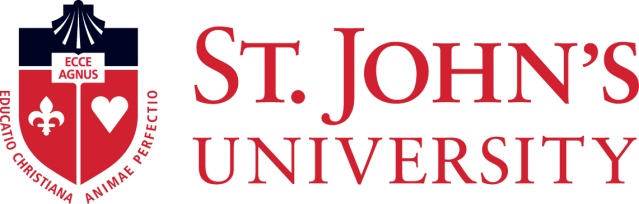 Office of Business Affairs – AP Vendor Creation PolicyPurposeThe purpose of this policy is to provide for the maintenance and control of an accurate vendor masterfile within the Banner System. This policy was created in order to maximize efficiency within theAccounts Payable (AP) function so that the occurrence of duplicate vendor payments and inaccuracies in vendor information is avoided.PolicyCreation and maintenance of vendor files in the Banner system is a process solely controlled by Business Affairs.  Business Affairs is responsible for receiving the appropriate documentation from the requestor to establish a new vendor, changing vendor’s information and for ensuring that each vendor has only one master vendor file.Definitions• DBA – doing business as• W-9 form required for Taxpayer Identification Number and Certification for US companies• W-8BEN form required for foreign vendorsProcedures• If the vendor does not exist in Banner, Business Affairs will create a new vendor number using the information provided on the Vendor Request Form. •The Vendor Request Form should be completed by SJU employee/requestor and should be approved by their Budget Administrator with W-9 form attached for US vendors or form W-8BEN for foreign vendors. This form will ensure that the new vendor has a valid tax identification number and will also provide their legal name and business name if applicable along with their street address. • A vendor will not be created until a Vendor Request and W9 forms are received.• The complete paperwork can be faxed to 718-990-5935 att: Business Affairs • Creation of or changes to vendor numbers related to remittance of payment are made by Business Affairs office.